Победа в смотр-конкурсе военно-патриотических клубов (объединений) Нижегородской области22 декабря 2022 года на базе Военного учебного центра при ННГУ им. Н.И. Лобачевского в рамках реализации государственной программы «Развитие образования Нижегородской области» состоялся финал смотра-конкурса военно-патриотических клубов (объединений) Нижегородской области. Смотр-конкурс стартовал в октябре 2022 года. В течение 1.5 месяцев проходили дивизионные соревнования, победители которых приняли участие в финале - всего 13 команд из Арзамасского, Сеченовского, Павловского, Уренского, Володарского, Большемурашкинского, Лукояновского, Гагинского, Балахнинского, Кстовского муниципальных округов и г. Нижнего Новгорода.Участники младшей возрастной группы преодолели 5 испытаний: отвечали на вопросы военно-исторического квиза, заступали на пост, разбирали и собирали автомат, снаряжали магазин АК-74 патронами, состязались в силовой гимнастике. По результатам конкурсных испытаний бесспорным победителем смотра-конкурса военно-патриотических клубов стал военно-патриотический клуб «Пересвет» под руководством Романова Александра Юрьевича. Воспитанники данного клуба являются обучающимися МБОУ «Школа № 179» Автозаводского района города Нижнего Новгорода.Завершилось событие церемонией награждения, в которой приняли участие:Петрова Ольга Викторовна, министр образования и науки Нижегородской области;Рябов Дмитрий Михайлович, начальник кафедры Военного учебного центра при Нижегородском государственном университете имени Н.И. Лобачевского;Ризатдинов Айдар Марсович, начальник штаба регионального отделения ВВПОД «ЮНАРМИЯ» Нижегородской области, главный судья соревнований.
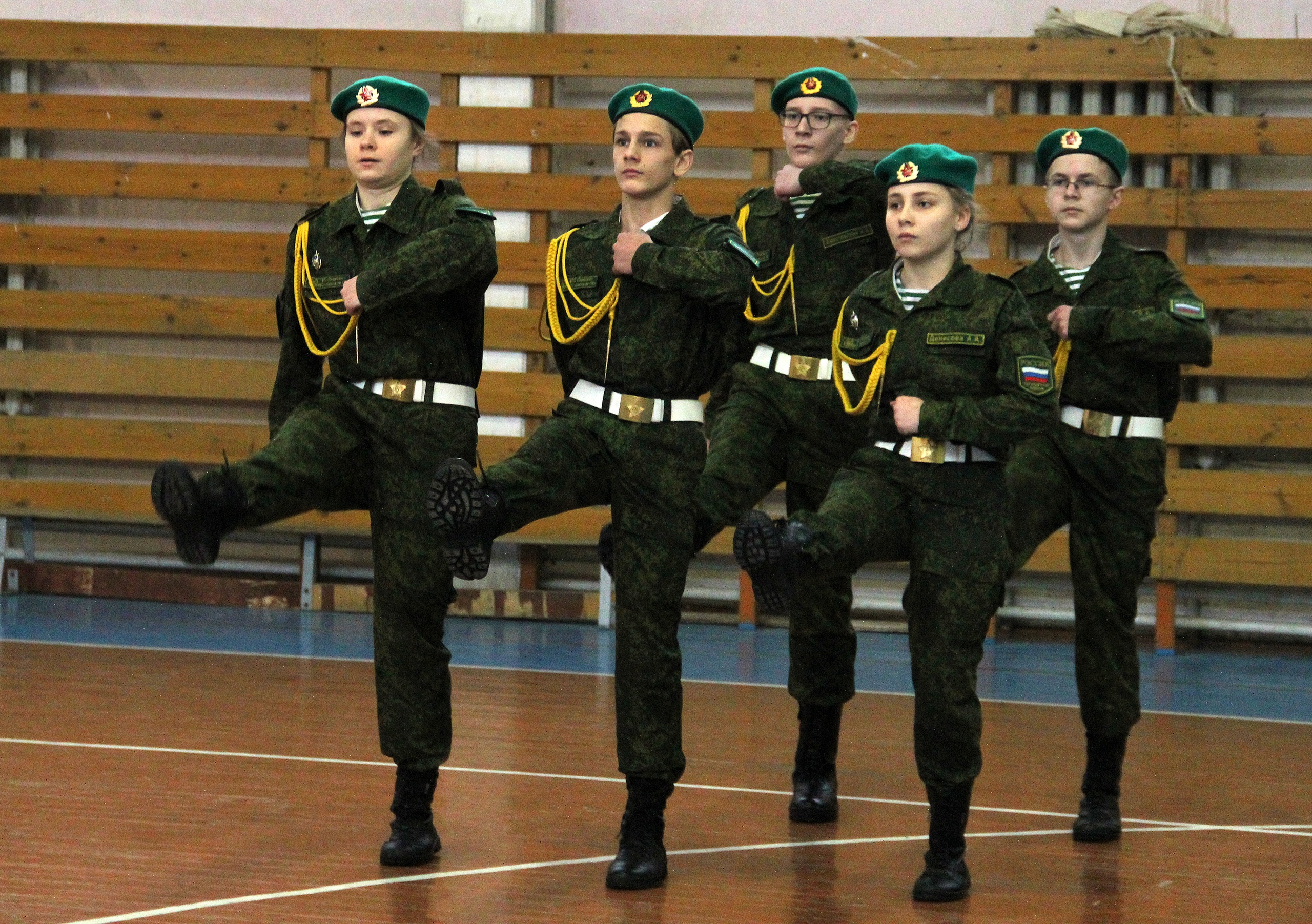 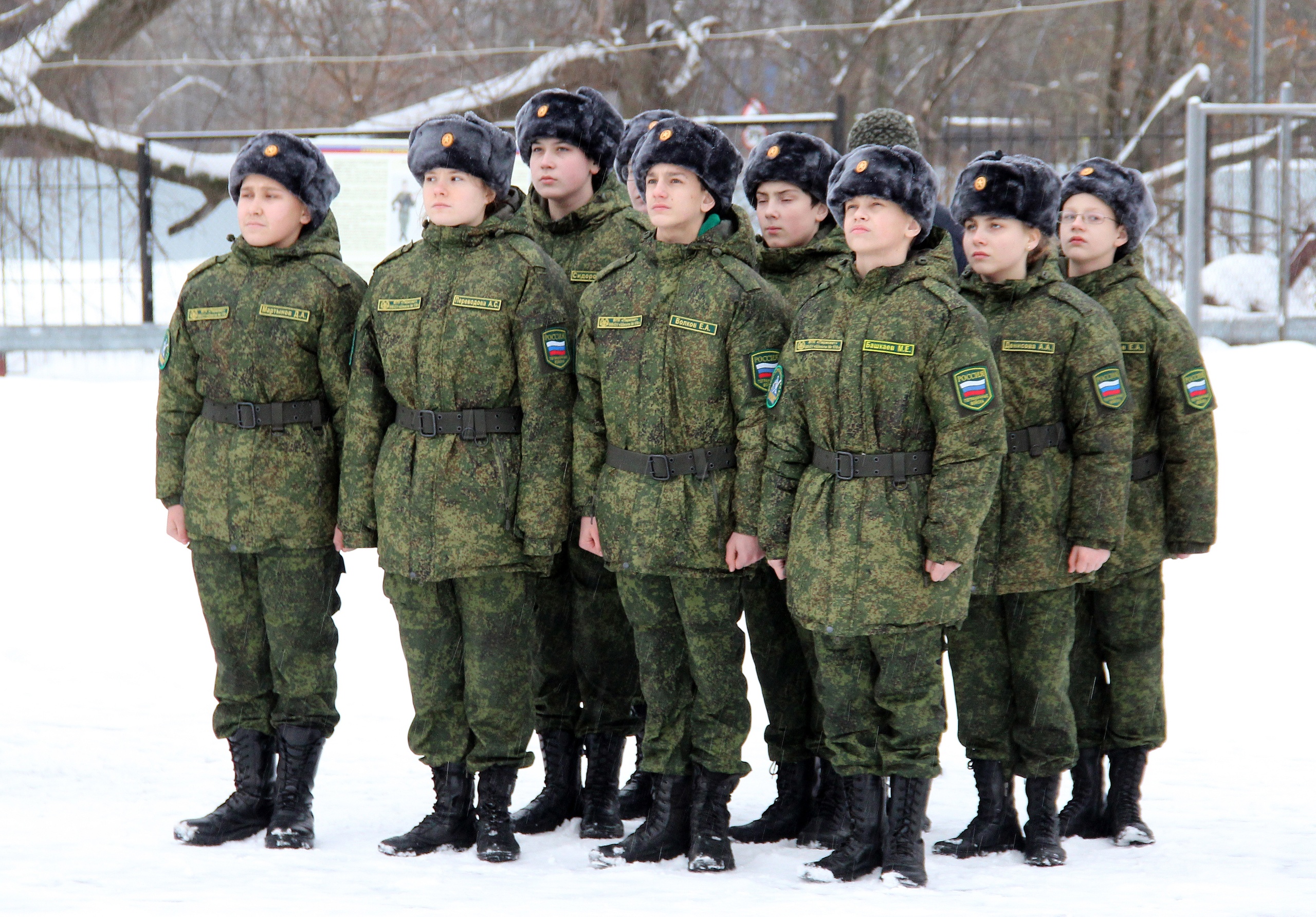 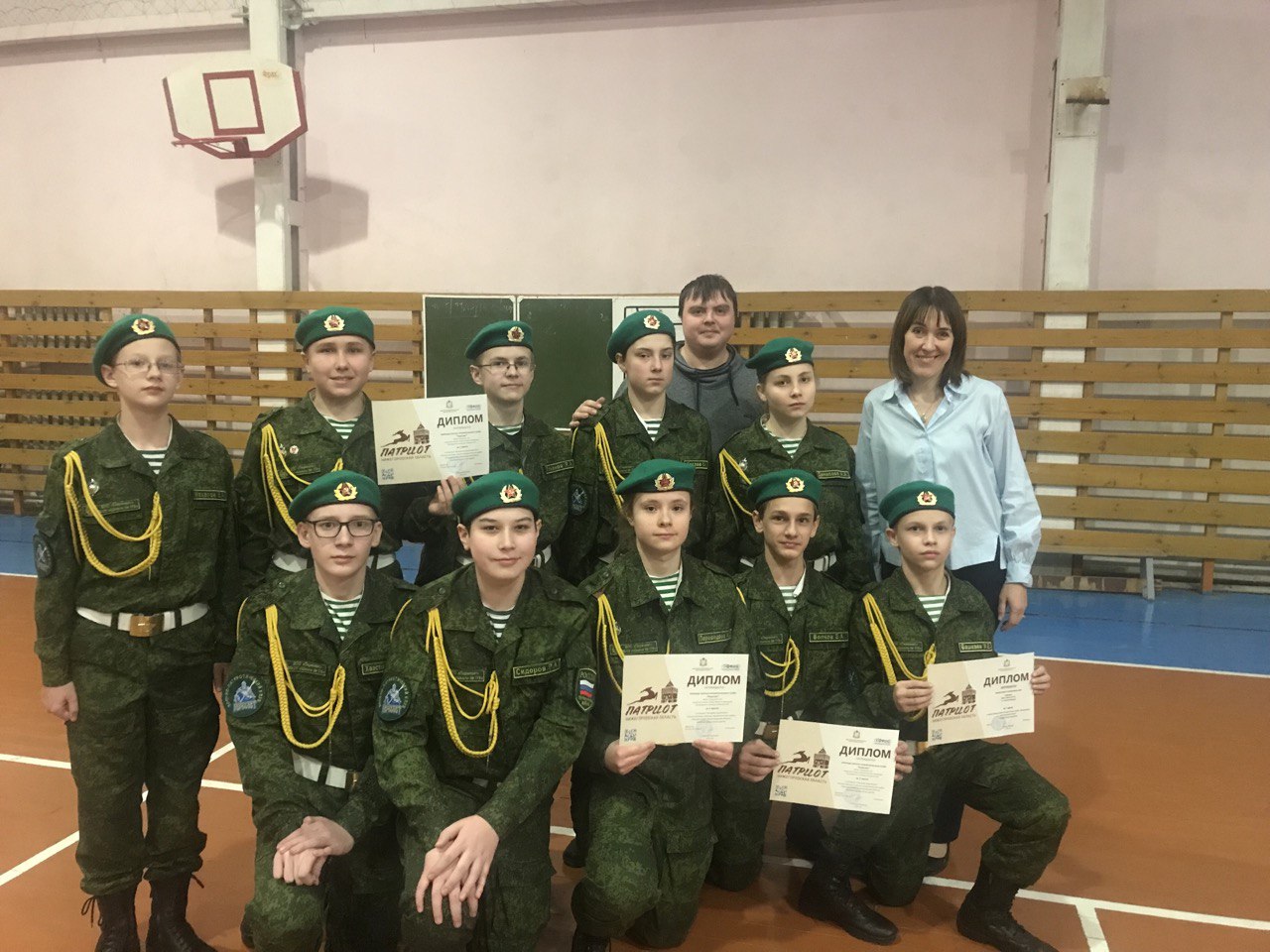 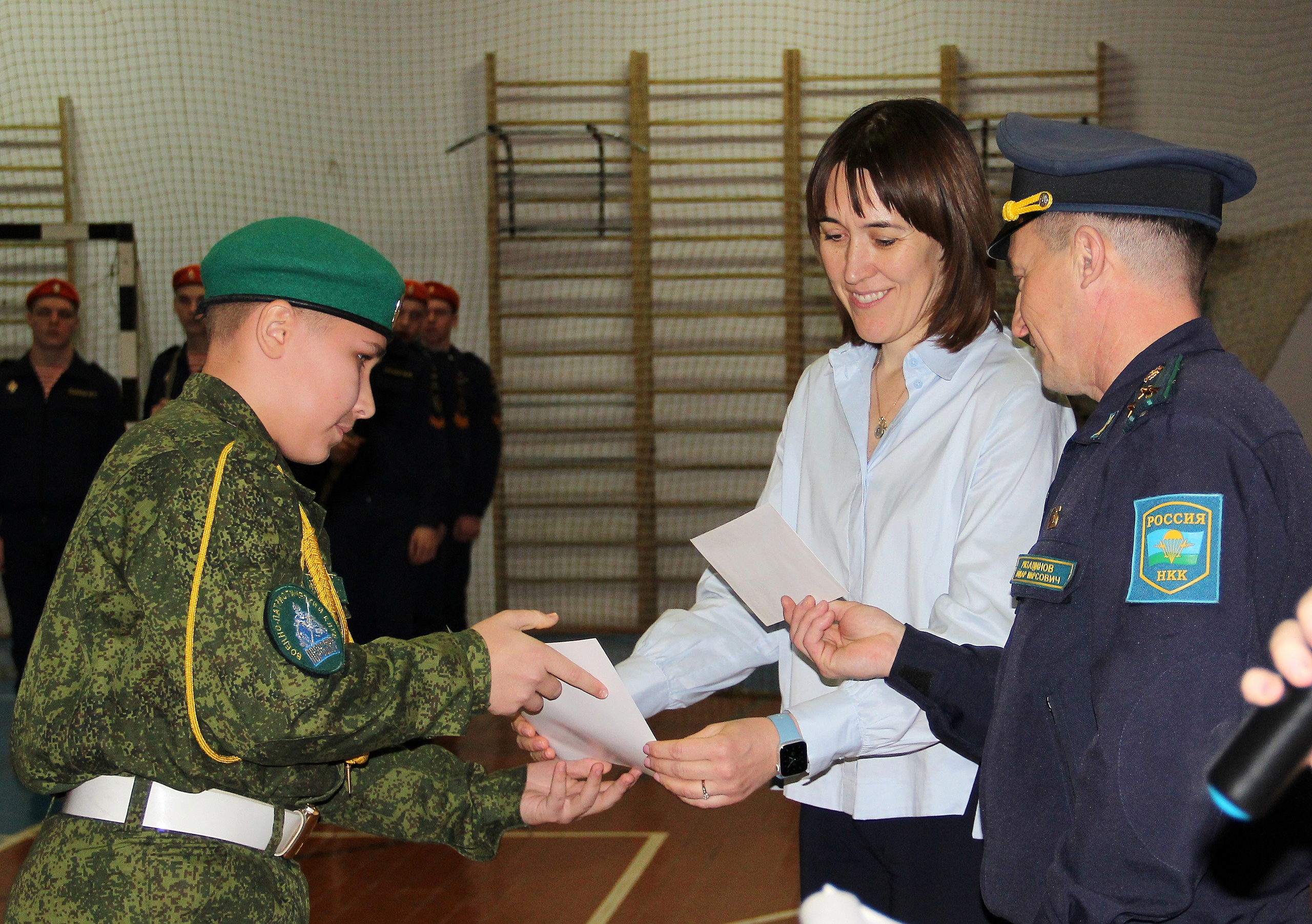 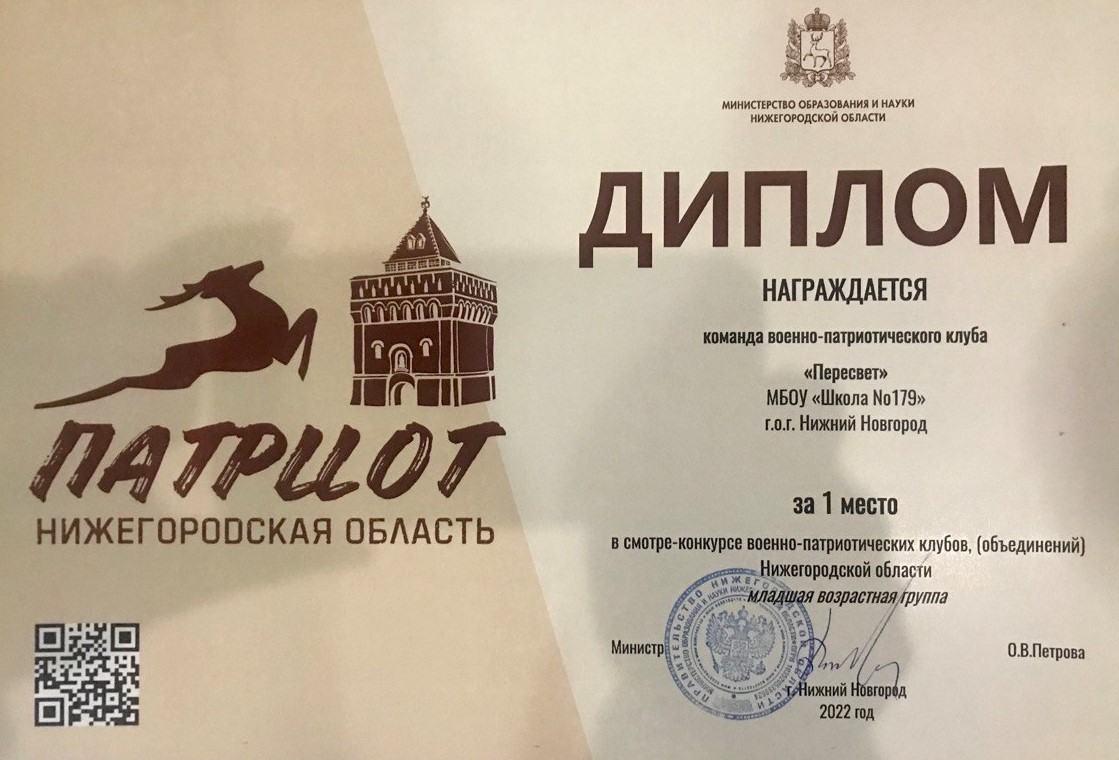 